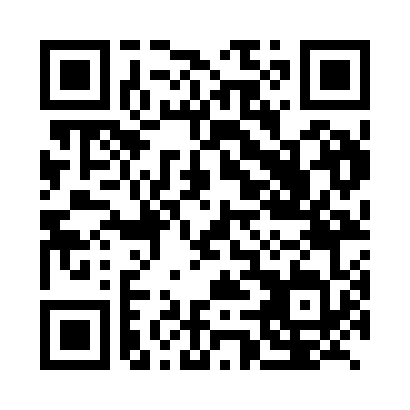 Prayer times for Bibouleman, CameroonMon 1 Apr 2024 - Tue 30 Apr 2024High Latitude Method: NonePrayer Calculation Method: Muslim World LeagueAsar Calculation Method: ShafiPrayer times provided by https://www.salahtimes.comDateDayFajrSunriseDhuhrAsrMaghribIsha1Mon5:036:1212:163:206:207:252Tue5:026:1112:163:206:207:253Wed5:026:1112:153:206:207:254Thu5:016:1112:153:216:207:255Fri5:016:1012:153:216:207:256Sat5:006:1012:153:226:197:257Sun5:006:0912:143:226:197:258Mon5:006:0912:143:226:197:249Tue4:596:0912:143:236:197:2410Wed4:596:0812:133:236:197:2411Thu4:586:0812:133:236:187:2412Fri4:586:0812:133:246:187:2413Sat4:576:0712:133:246:187:2414Sun4:576:0712:123:246:187:2415Mon4:576:0712:123:256:187:2416Tue4:566:0612:123:256:187:2417Wed4:566:0612:123:256:187:2418Thu4:556:0612:123:266:177:2419Fri4:556:0512:113:266:177:2420Sat4:556:0512:113:266:177:2421Sun4:546:0512:113:266:177:2422Mon4:546:0512:113:276:177:2323Tue4:546:0412:113:276:177:2324Wed4:536:0412:103:276:177:2325Thu4:536:0412:103:276:177:2326Fri4:526:0312:103:286:177:2427Sat4:526:0312:103:286:177:2428Sun4:526:0312:103:286:167:2429Mon4:516:0312:103:286:167:2430Tue4:516:0312:093:296:167:24